PROVA DI GRAMMATICAAnalisi grammatica, logica e del periodoAnno scolastico 20__ - 20__Nome e cognome:_____________________________________________________________Classe:__________________                                            Data:_______________________AracneSi narra che Aracne, la figlia di un tintore di stoffe, tesseva delle magnifiche tele.Era ammirata sia dalle creature soprannaturali sia dagli esseri umani, che le rivolgevano molti complimenti, e tutti si recavano nella città della Lidia, dove la ragazza viveva, per vedere i suoi magnifici lavori. Aracne, però, era tanto brava quanto vanitosa.Un giorno infatti disse che era più brava anche di Atena, la dea della tessitura, e che le proponeva una sfida di tessitura.Allora Atena scese dal monte Olimpo e si recò nella città di Colofone, dove propose alla ragazza di ritirare la sfida: doveva accontentarsi di essere la migliore tessitrice fra i mortali, ma Aracne si rifiutò ed entrambe iniziarono a tessere. Era stato loro concesso un giorno di tempo.Si dice che Aracne aveva creato una splendida tela con fili d’argento, ma la tela di Atena fu ancora più magnifica: era infatti tutta colorata con fili di porpora. La dea ottenne così la vittoria e per punire l’arroganza della ragazza, dopo che le ebbe toccato la fronte con il fuso per tessere, la trasformò in un ragno: così Aracne fu condannata a tessere in eterno. Dopo aver letto il testo del mito, esegui gli esercizi di seguito riportati. Ricordati di attenerti scrupolosamente alle consegne che ti verranno date.Esegui l’analisi grammaticale dei seguenti verbiPUNTEGGIO:_________/24Evidenzia con i colori indicati le seguenti parti dell’analisi logica:in giallo i soggetti espressiin rosso i complementi oggettoin azzurro i complementi di specificazionein verde i complementi di terminePUNTEGGIO:_________/35Sottolinea le subordinate con i seguenti colori:in arancione le subordinate soggettivein rosa le subordinate locativePUNTEGGIO:_________/4Rispondi alle seguenti domande relativa all’analisi logica.Alla riga 5 il che ha valore _________________________________________Alla riga 7 dal monte Olimpo è un complemento di ______________________Alla riga 12 era colorata è un ______________________________________Alla riga 14 il soggetto del verbo trasformò è ___________________________A quali righe sono presenti i complementi di denominazione? _____________Cerchiali in viola.A quale riga sono presenti i complementi di materia? ____________________Riporta i complementi di materia: ___________________________________Che cos’è in analisi logica in eterno? __________________________________PUNTEGGIO:_________/13Completa le seguenti affermazioni relative all’analisi grammaticale.Si narra e si dice sono verbi ____________________________________ e perciò sono sempre seguiti da una _____________________________________________________________Dovere è un verbo ______________________________ ed è sempre seguito da ___________________________Sia è una _______________________________________________________PUNTEGGIO:_________/5Esegui l’analisi grammaticale completa delle seguenti parole:PUNTEGGIO:_________/9Trasforma le seguenti frasi da attive in passive o viceversa.Il pubblico applaudiva continuamente il cantante.________________________________________________________________Questo libro è stato comprato da molte persone._______________________________________________________________Davvero quel risotto lo aveva cucinato Anna?________________________________________________________________Tutti gli studenti furono informati dello sciopero dal bidello.________________________________________________________________Questo programma è visto tutte le sere da milioni di spettatori.________________________________________________________________PUNTEGGIO:_________/5PUNTEGGIO TOTALE:_________/95Voto:……………………………………………….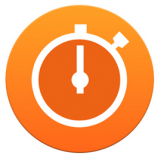 Tempo concesso: 30 minutimodotempodiatesipersona e numerodageneretessevaera ammiratarecavanoscesediceaveva creatoebbe toccatofu condannataarroganza (riga 13)_______________________________________________________infatti (riga 5)_______________________________________________________loro (riga 9)_______________________________________________________dove (riga 7)_______________________________________________________dalle (riga 2)_______________________________________________________un (riga 14)_______________________________________________________si (riga 8)_______________________________________________________delle (riga 1)_______________________________________________________magnifici (riga 4)_______________________________________________________